Délégation régionale académique
à la jeunesse, à l’engagement et aux sports
de Bourgogne-Franche-Comté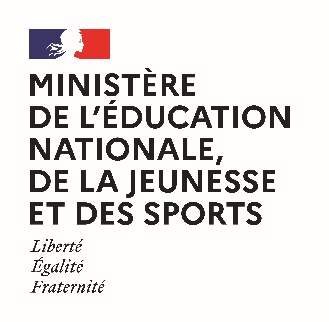 Délégation régionale académique
à la jeunesse, à l’engagement et aux sports
de Bourgogne-Franche-ComtéDélégation régionale académique
à la jeunesse, à l’engagement et aux sports
de Bourgogne-Franche-ComtéDélégation régionale académique
à la jeunesse, à l’engagement et aux sports
de Bourgogne-Franche-ComtéDélégation régionale académique
à la jeunesse, à l’engagement et aux sports
de Bourgogne-Franche-ComtéDélégation régionale académique
à la jeunesse, à l’engagement et aux sports
de Bourgogne-Franche-ComtéListe des évaluateursListe des évaluateursListe des évaluateursListe des évaluateursListe des évaluateursListe des évaluateursOrganisme de formationOrganisme de formationOrganisme de formationDiplômeDiplômeDiplômeNomPrénomQualificationsQualificationsNombre d’années d’expérienceUC